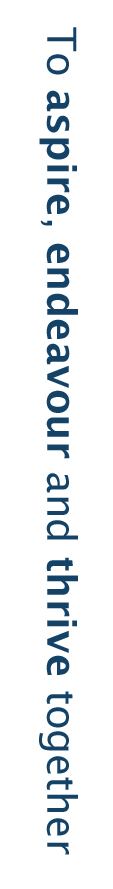 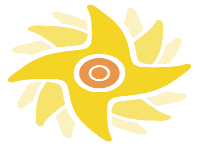 Teacher of HistoryFull-time PermanentRequired September 2021Glossopdale School and Sixth Form is a large 11-18 comprehensive school located in the Peak District of Derbyshire, within easy commuting distance for Manchester, Stockport and Sheffield.We are looking for a qualified and talented Teacher of History to teach across the ability range to GCSE, ability to teach A Level is desirable but not essential.  You will be working with and supported by an experienced team of strong enthusiastic teachers and leaders.   We welcome applications from newly qualified or experienced teachers. As an NQT or recently qualified Teacher at Glossopdale School and Sixth Form, you will be supported by experienced colleagues on a range of issues relating to planning, teaching and assessing with a dedicated mentor that will provide you with the support to be a successful practitioner in education.   You will be joining a strong and experienced Humanities Faculty in a brand new building which provides an excellent teaching and learning environment with state of the art technology.Our School is a warm and caring community for all students. We celebrate diversity and believe strongly in providing an environment where all young people thrive. Our core purpose is to support students of all abilities and backgrounds to develop high aspirations and achieve their potential. We encourage every member of staff to stretch themselves, and we give everyone access to a wide range of learning and development opportunities. We have just started our journey to become a research based school with the aim to develop highly effective, evidence-based teaching, learning and assessment, where we collaborate as a whole staff to persistently improve our pedagogy and where we evaluate our practice habitually.If you are interested, please look at our school website www.glossopdale.school where you will find application forms and further information.  Application forms and further details can also be obtained from Mrs K Mettrick at the school on 01457-862336, or email kmettrick@glossopdale.schoolGlossopdale School and Sixth Form is committed to safeguarding and protecting the welfare of children.  The successful candidate will be subject to an enhanced DBS Disclosure. Closing date for receipt of applications: 1pm on Monday 21 June 2021